السؤال الأول : أ) ضعي دائرة حول الإجابة الصحيحة :-ب ) أعطي مثالا على كل مما يلي :-حكم الإدغام الصغير ..........................................حكم الإظهار الشفوي ..........................................النون المشددة في الحروف ...................................الميم المشددة في الأفعال .....................................النون المشددة في الأسماء ..................................ج)لماذا سمي الإظهار بالإظهار الشفوي ؟..................................................................................................د) ما يميز الميم الساكنة المظهرة إظهارا شفويا في رسم المصحف ؟....................................................................................................السؤال الثاني : أ) اكتبي المصطلح المناسب للعبارات التالية :-إدخال الميم الساكنة في الميم المتحركة ..............................................................إخراج الميم الساكنة عند أحد حروف الإظهار من غير غنة ولا تشديد .............................نونان الأولى ساكنة والأخرى متحركة فأدغمت النون الأولى في الثانية ............................ميمان الأولى ساكنة والأخرى متحركة فأدغمت الميم الأولى في الثانية .............................ب ) ضعي الرقم من العمود ( أ ) أمام ما يناسبه من العمود ( ب ) :-السؤال الأول :  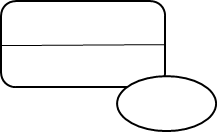  أختاري الإجابة الصحيحة مما يلي بوضع دائرة حولها : عدد حروف الإظهار الشفوي  ( 18 حرفاً – 23 حرفاً – 26 حرفاً ) حرف الإدغام الصغير هو ( ن – ب – م )سمي الإظهار الشفوي بذلك لأن ( الميم تخرج من الشفتان – الميم ضعيفة  – مشتركة في المخرج مع النون )ما يميز الميم المظهرة إظهارا شفويا في رسم المصحف وجود (رأس حاء صغيره فوقها –ميم صغيره فوقها –تاء صغيره فوقها)حرف الإخفاء الشفوي هو ( ر – ن – ب) صلي من العامود (أ) بما يناسبه من العامود (ب) بوضع الرقم المناسب:        ج )   ضعي خطاً تحت الإظهار الشفوي أكتبي حرفه : 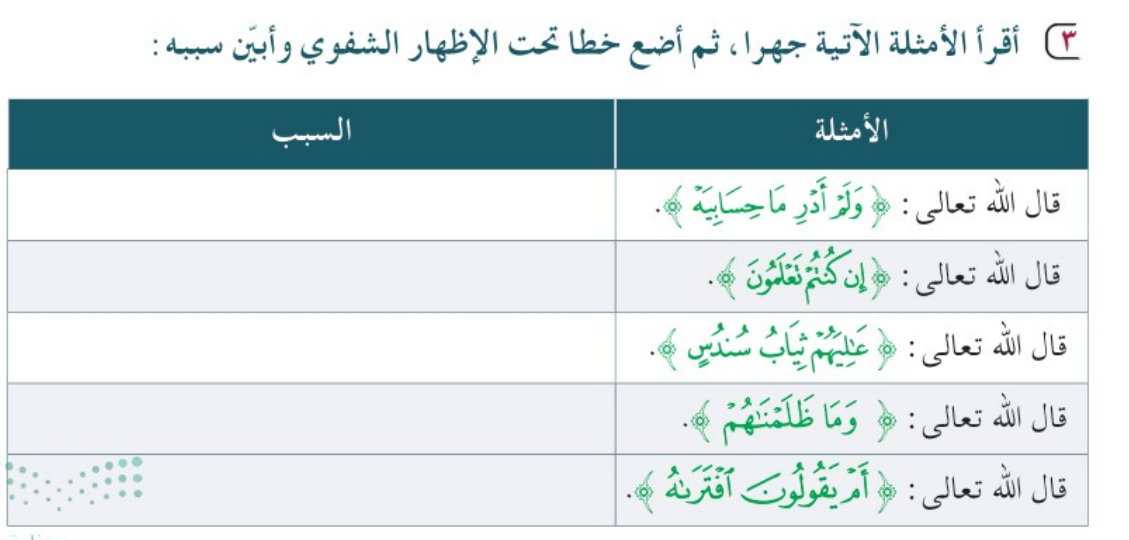 	انتهت الأسئلة مع أطيب الأمنيات  بالتوفيق معلمة المادة: عائشة الثنيان.السؤال الأول :   أختاري الإجابة الصحيحة مما يلي بوضع دائرة حولها : عدد حروف الإظهار الشفوي  ( 18 حرفاً – 23 حرفاً – 26 حرفاً ) حرف الإدغام الصغير هو ( ن – ب – م )سمي الإظهار الشفوي بذلك لأن ( الميم تخرج من الشفتان – الميم ضعيفة  – مشتركة في المخرج مع النون )ما يميز الميم المظهرة إظهارا شفويا في رسم المصحف وجود (رأس حاء صغيره فوقها –ميم صغيره فوقها –تاء صغيره فوقها)حرف الإخفاء الشفوي هو ( ر – ن – ب) صلي من العامود (أ) بما يناسبه من العامود (ب) بوضع الرقم المناسب:        ج )   ضعي خطاً تحت الإظهار الشفوي أكتبي حرفه : 	انتهت الأسئلة مع أطيب الأمنيات  بالتوفيق معلمة المادة: عائشة الثنيان.السؤال الأول /اختاري الإجابة الصحيحة فيما يلي :انتهت الأسئلة مع تمنياتي لك بالتوفيق أ:جواهر الجبير1للإدغام الصغير حرفا واحد وهو :اللأم    ،    الميم    ،     النون       ،   الهاء2( لهم من ) الحكم التجويدي :إدغام بغنة    ،  إدغام بغير غنة   ،    إدغام صغير   ،    إقلاب3عدد حروف الإظهار الشفوي :23 حرفا ،   24 حرفا    ،   25 حرفا    ،     26حرفا4( لعلكم ترحمون ) الحكم التجويدي :إظهار حقيقي  ،  إخفاء شفوي   ،   إخفاء حقيقي   ،   إظهار شفوي5تنطق النون المشددة مع غنة ظاهرة بمقدار :حركتين   ،    ثلاث حركات    ،   أربع حركات    ،    ست حركاتأب1( كم من )الميم الساكنة2( هم أولى )الحكم إدغام صغير3(محمَّد )ميم مشددة في الحروف4( النُّجوم )الحكم إظهار شفوي5هي الخالية من الحركة نون مشددة في الأفعال 6علامته في رسم المصحف أن تكون الميم خالية من الحركة والباء غير مشددة.نون مشددة في الأسماء7علامته في رسم المصحف أن تكون الميم الأولى خالية من الحركة والثانية مشددة .إظهار شفوي8(دعوتهم جهارا ) الحكم التجويدي .ميم مشددة في الأسماء9(تظنُّ ) الإخفاء الشفوي10( ثمَّ ) الإدغام الصغيرأب1- من الأمثلة على الإدغام الصغيرثلاثة 2-من الأمثلة على الإظهار الشفوي الميم الساكنة3-لأحكام الميم الساكنةقال تعالى : ( يهْديِهمْ رَبهمْ بِإيمَانِهم )4-الميم التي لا حركة لها ، تعريف لــقال تعالى :( ويُنزل لكَمْ مِن السَمَاءِ رزقًا (5-من الآيات الكريمة بها حرف الإخفاء الشفوي( كذَبتْ قبلهمْ قَومَ نُوح ) قال تعالى :الأمثلةالحرفأب1-من الأمثلة على الإدغام الصغير 3ثلاثة 2-من الأمثلة على الإظهار الشفوي 4الميم الساكنة3-لأحكام الميم الساكنة5قال تعالى : ( يهْديِهمْ رَبهمْ بِإيمَانِهم )4-الميم التي لا حركة لها ، تعريف لــ1قال تعالى :( ويُنزل لكَمْ مِن السَمَاءِ رزقًا (5-من الآيات الكريمة بها حرف الإخفاء الشفوي2( كذَبتْ قبلهمْ قَومَ نُوح ) قال تعالى :الأمثلةالحرفالتجويد المادة :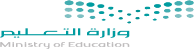 خامسالصف:اسم الطالبةأسئلة اختبار مادة التجويد    الفصل الدراسي الثالث طالبتي العزيزة استعيني بالله ثم أجيبي على ما يلي طالبتي العزيزة استعيني بالله ثم أجيبي على ما يلي طالبتي العزيزة استعيني بالله ثم أجيبي على ما يلي طالبتي العزيزة استعيني بالله ثم أجيبي على ما يلي ب. الميم الساكنةأ. الميم المشددة1 -هي الميم التي لا حركة لها ، تعريف لــ:ب. (إ َن للمتقين مفازا (أ.)كذبت قبلوهم قوم نوح (٢ .من الأمثلة على الميم الساكنة قالى تعالى :ب. اربعةأ. ثلاثة٣ .للميم الساكنة ................. أحكام :ب. قالى تعالى : ( لهم مغفرةٌ ورز ٌق كريم (أ. قال تعالى : ( يهديهم ربهم بإيمانهم (٤ .أي من هذه الآيات الكريمة بها حرف الإخفاء الشفوي :ب. الإظهار الشفوي - الإخفاء الشفويأ. القلب - الإدغام٥ .من أحكام الميم الساكنة :ب. الإدغام الصغيرأ. الإظهار الشفوي6-إدخال الميم الساكنة في الميم المتحركة بحيث يصيران حرفا واحدا مشددا مع الغنة ، تعريف لــب. ) وإذ يتحاجون في النار)أ.( وينزل لكم من السماء رز ق(7-من الأمثلة على الإدغام الصغير قوله تعالى:ب.حرف واحدأ. 26 حرف8-عدد حروف الإظهار الشفوي :ب. لأن الميم تخرج من الشفةأ. لأنه يحتاج إلى عمل  واحد هو إدخال الميم الساكنة في الميم المتحركة9-سمي الإظهار الشفوي بهذا الأسم :ب.  )مما جاءكم به(أ. ( ولقد جاءكم يوسف من قبل بالبينات )  .10-من الأمثلة على الإظهار الشفوي قوله تعالى  :